How to create a custom round?V2In this example we will create a custom World Archery type scoring outdoor round, called the Geraldine 30/720, which consists of 72 arrows shot at 30m on a 122cm face. The 72 arrows will be shot in two groups of 36 arrows.Navigate to the Plot Tab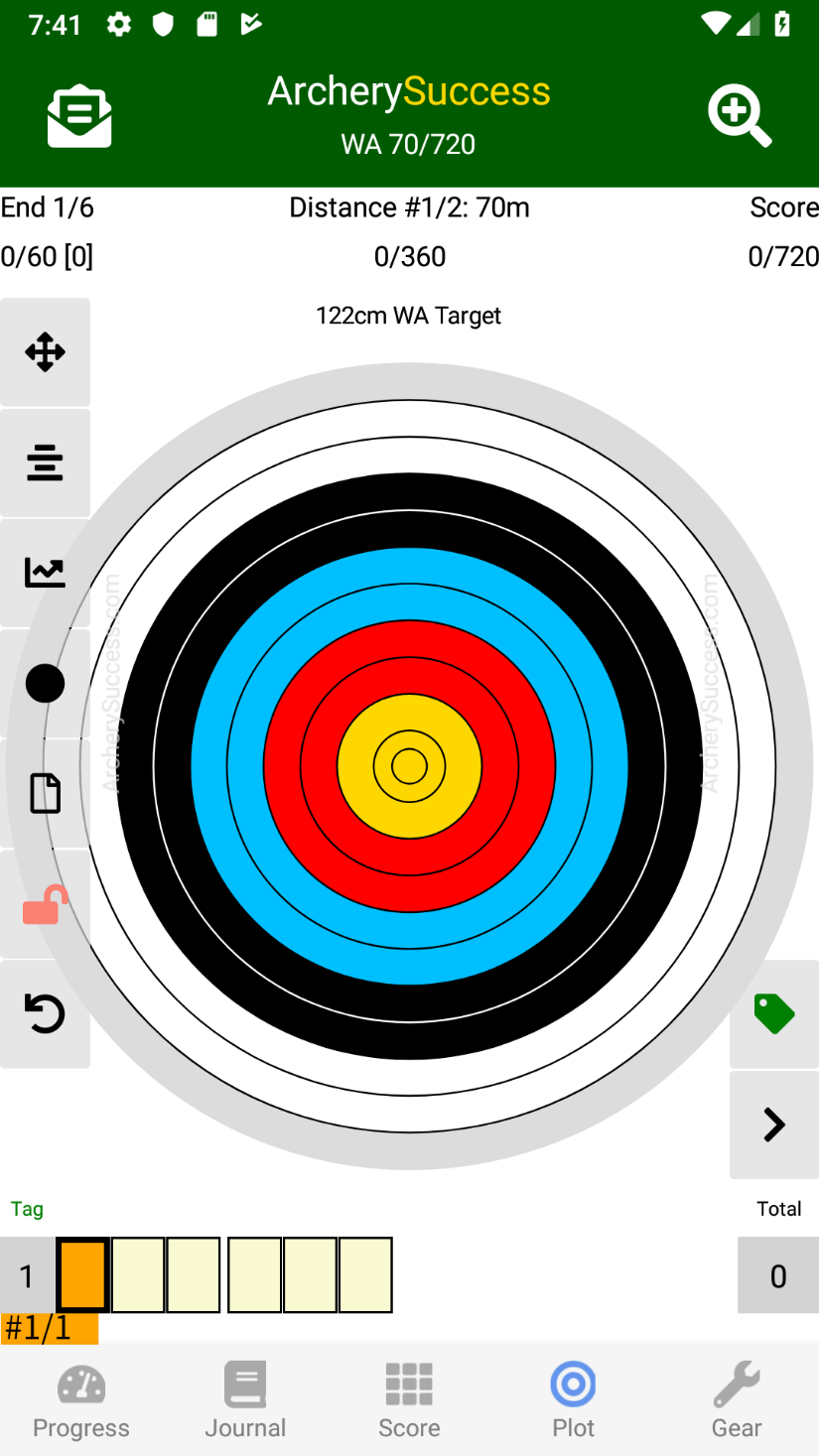 Tap on the Select a round page,   button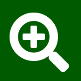 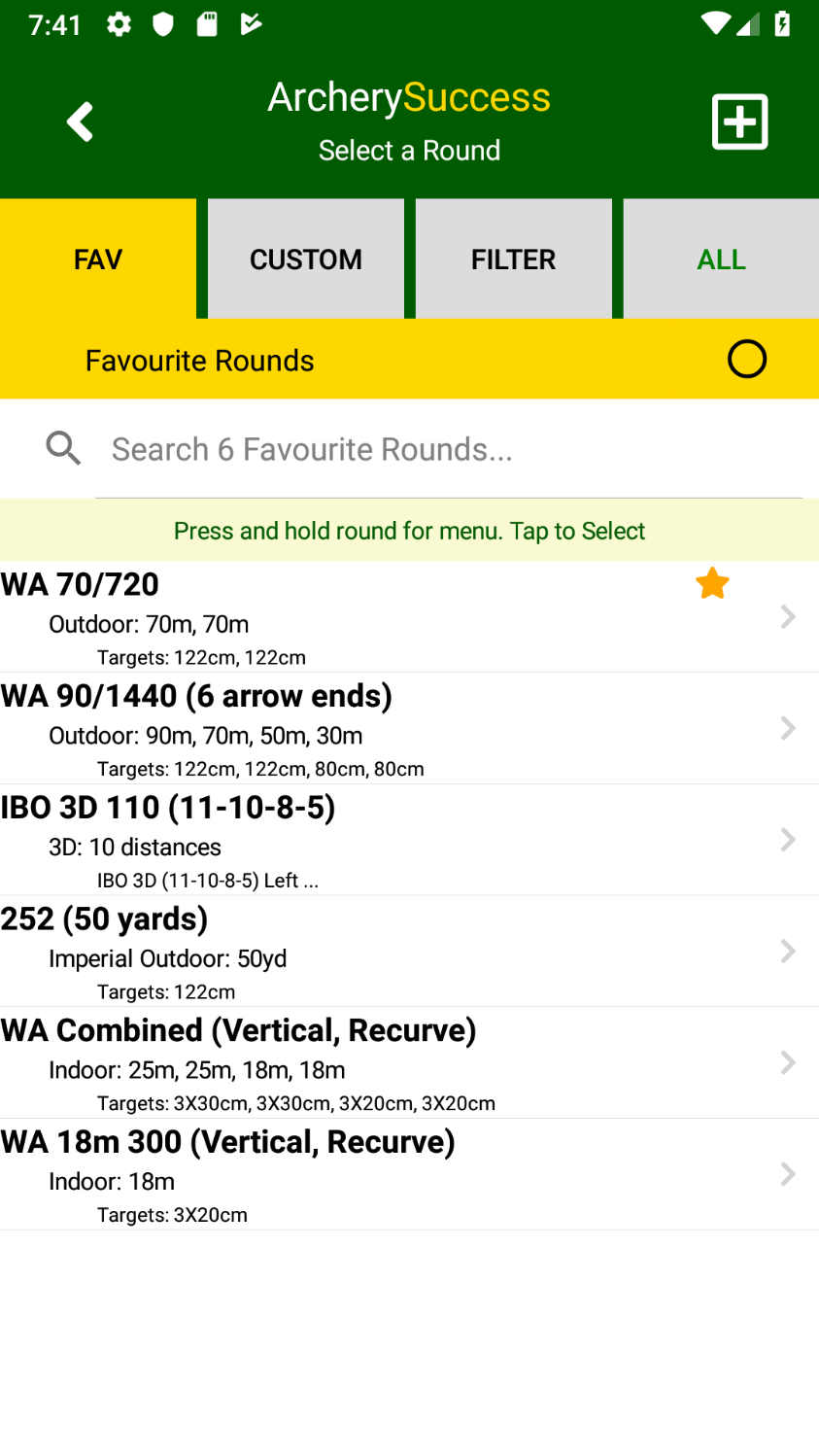 Tap on the   to open the Custom Round page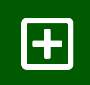 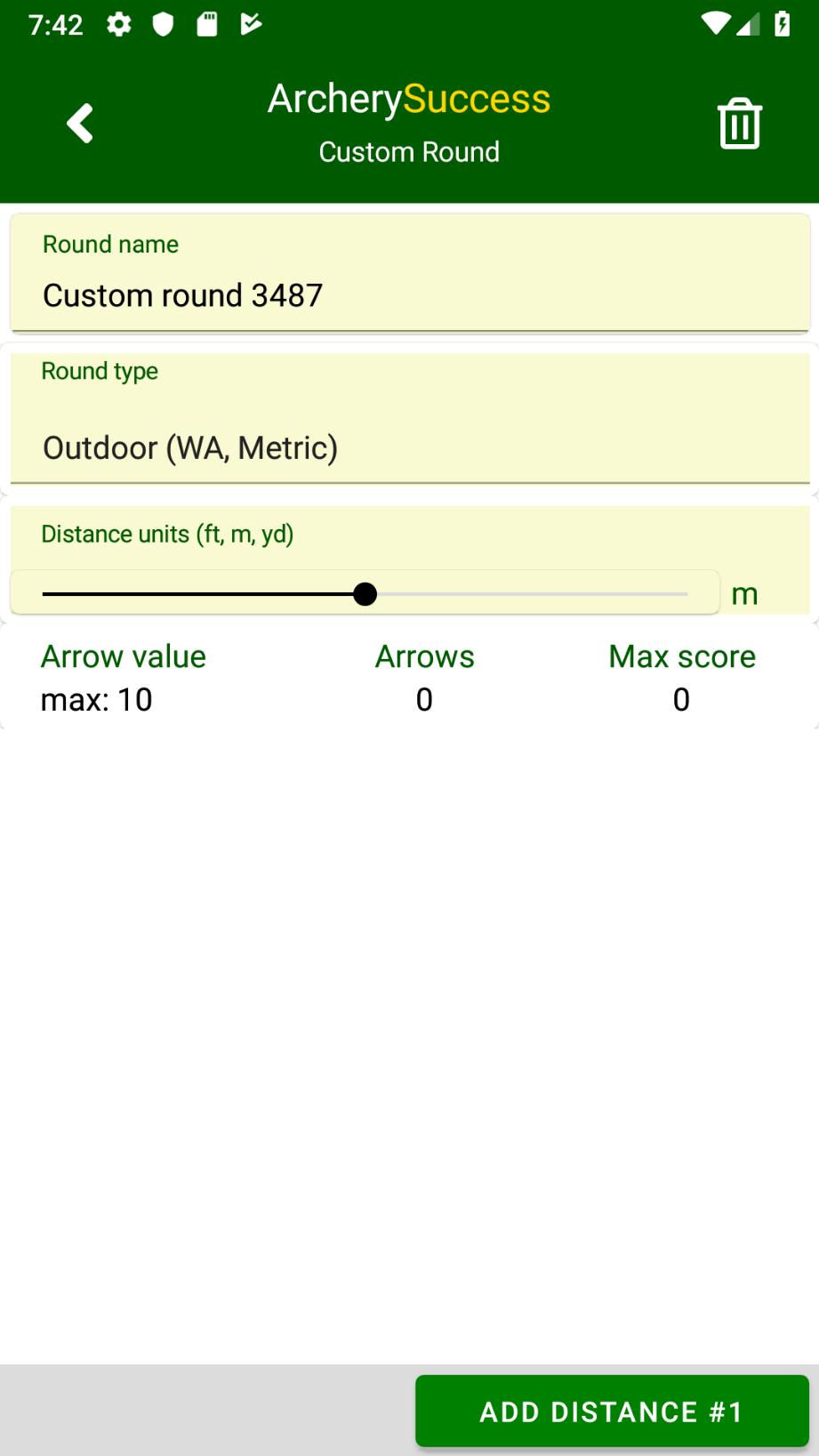 For the Geraldine 30/720, we will be using Metric scoring, e.g. X, 10, 9, 8… and a WA 122cm target face, which means we don’t need to change the Round TypeNext change the Round Name to Geraldine 30/720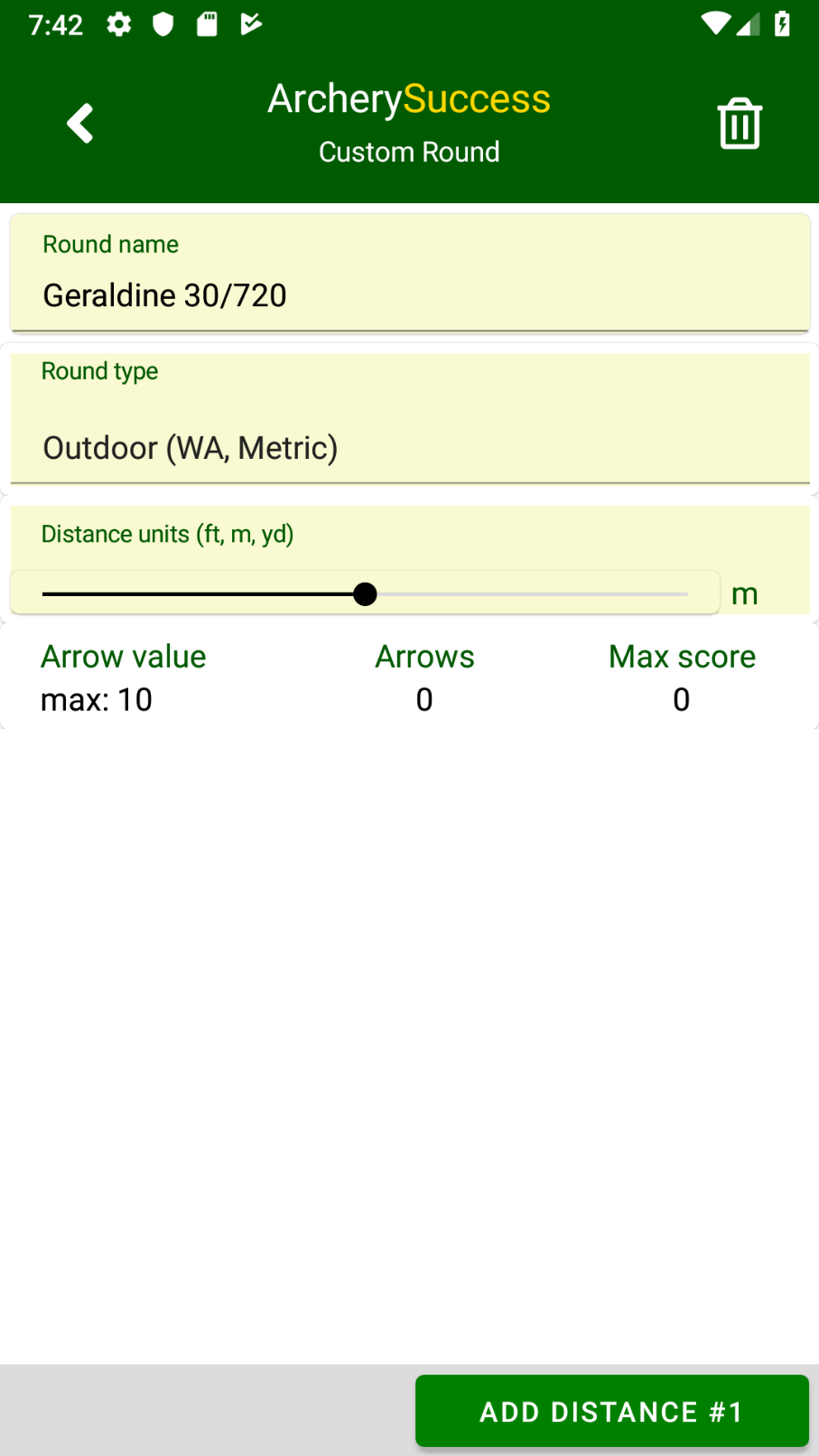 Next, we want to add two distances to be shot at 30m, each consisting of 6 ends of 6 arrows. Shot on a 122cm target face. Tap Add Distance #1 to add the first distance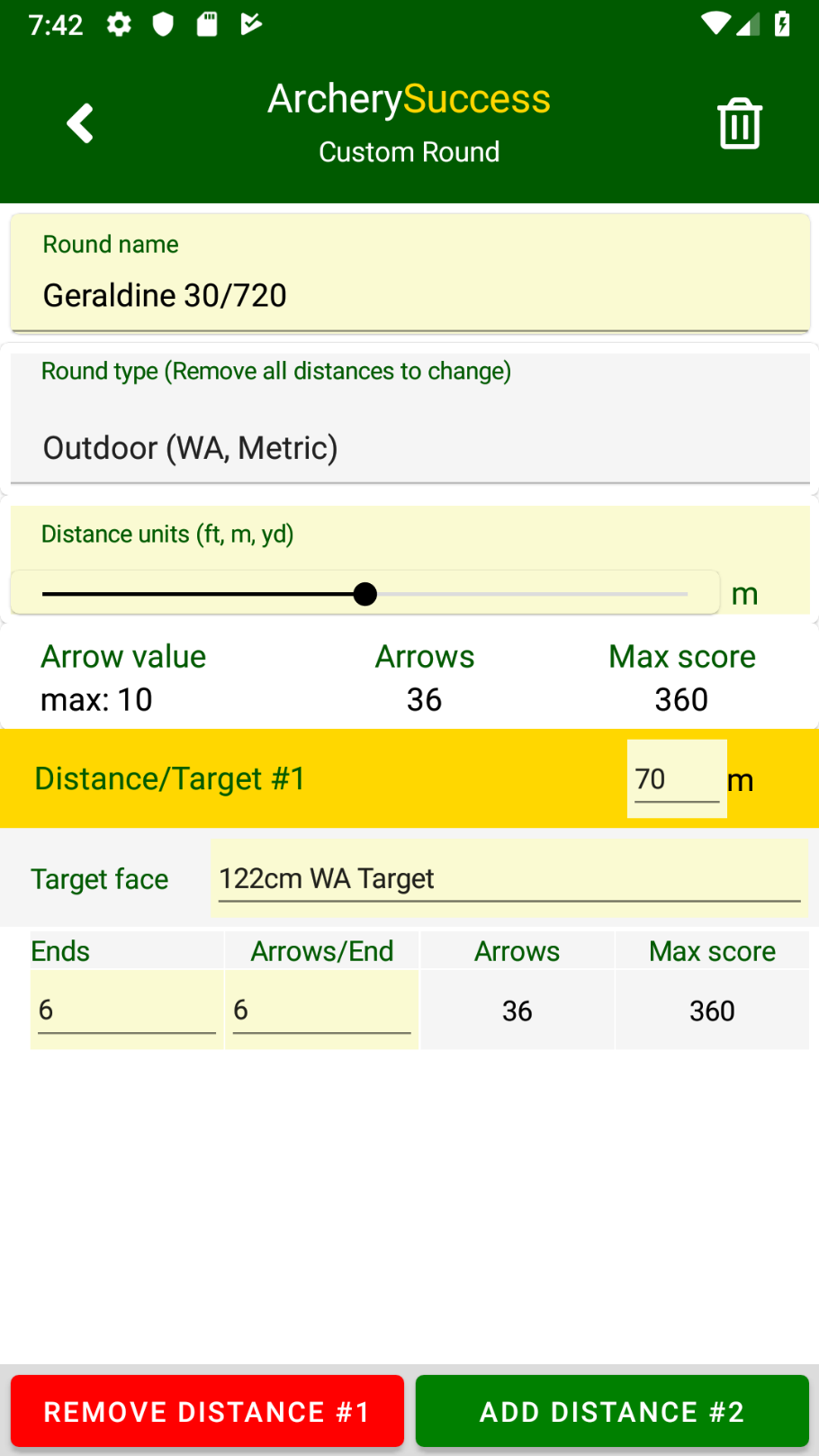 Change the Distance to 30mFor this example, the default Target Face, Ends and Arrows/End is already as desired.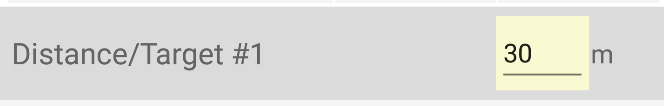 Tap the Add Distance #2 button to add the 2nd distance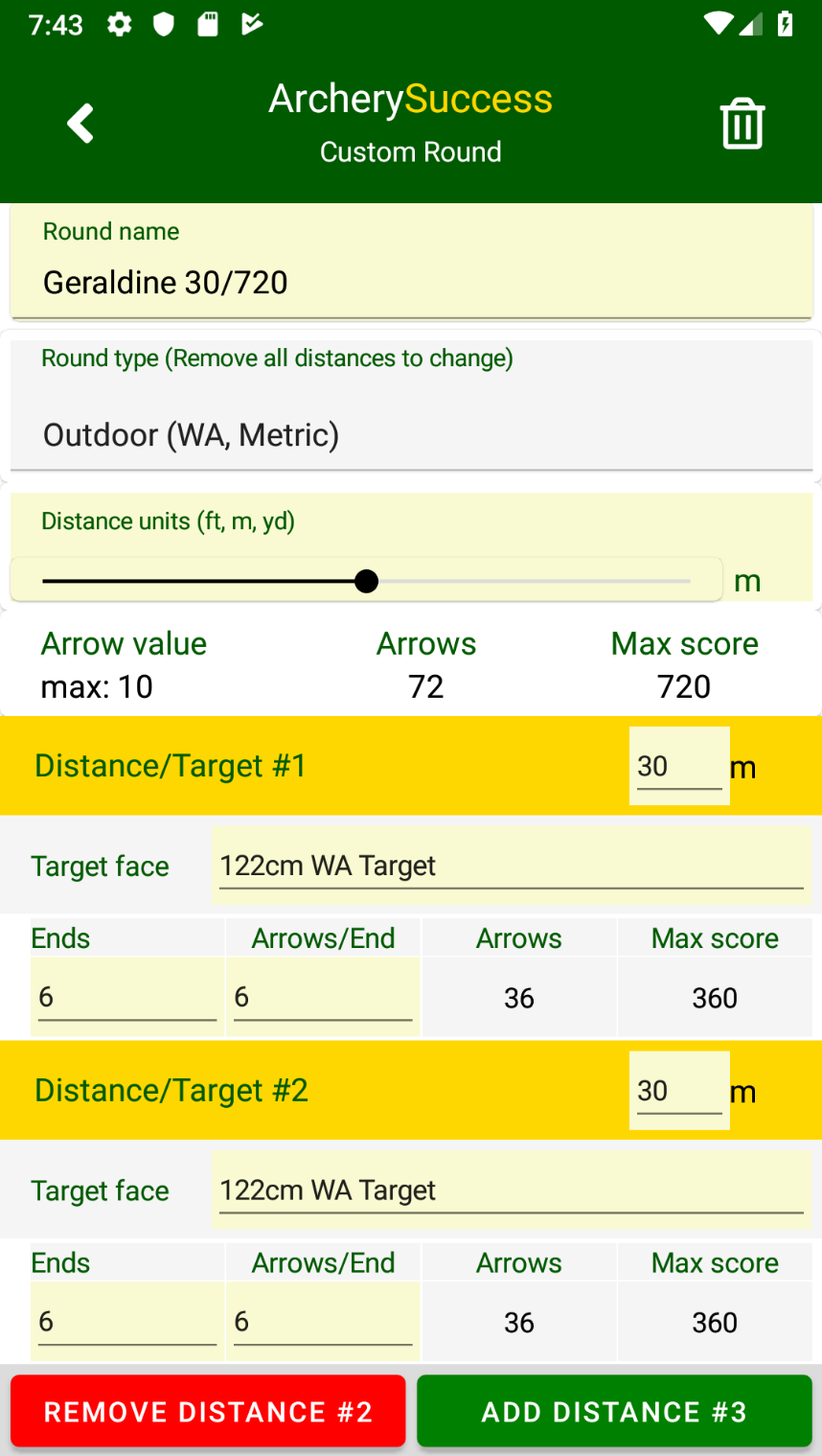 The 2nd distance will be a copy of the first distance, there is no need to change any of the information, and the round is now configured as we want it to be.After checking all the round details. Tap the  to save the new custom round.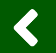 Note: At this time saved custom rounds cannot be edited. To make a change to a saved round, the only option is to delete the round and recreate itThe Geraldine 30/720 round now appears in the round list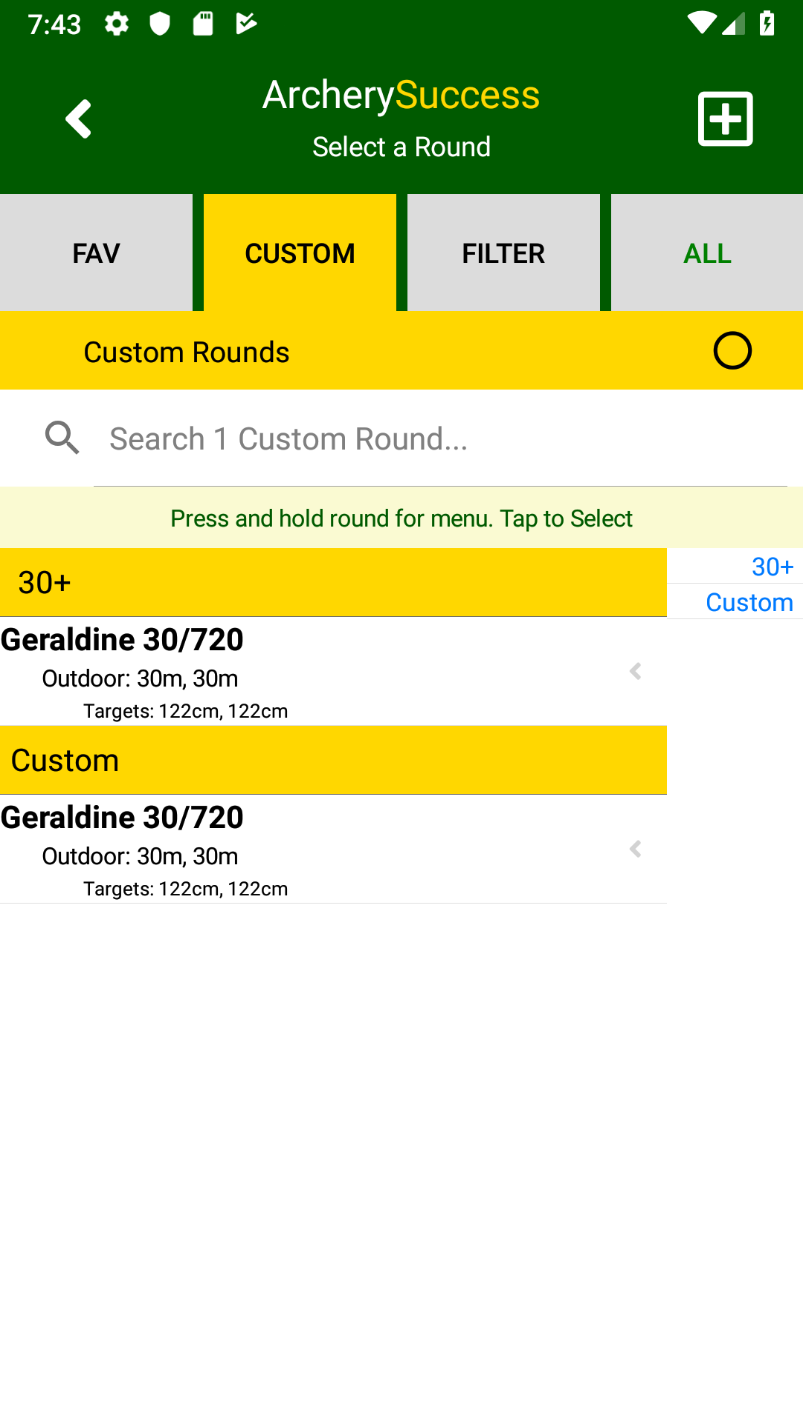 To delete a custom round; On Android, long press the round name to show the menu and tap detail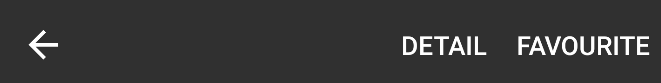 On iOS (iPhone, iPad) slide the round name left to show the menu and tap detail.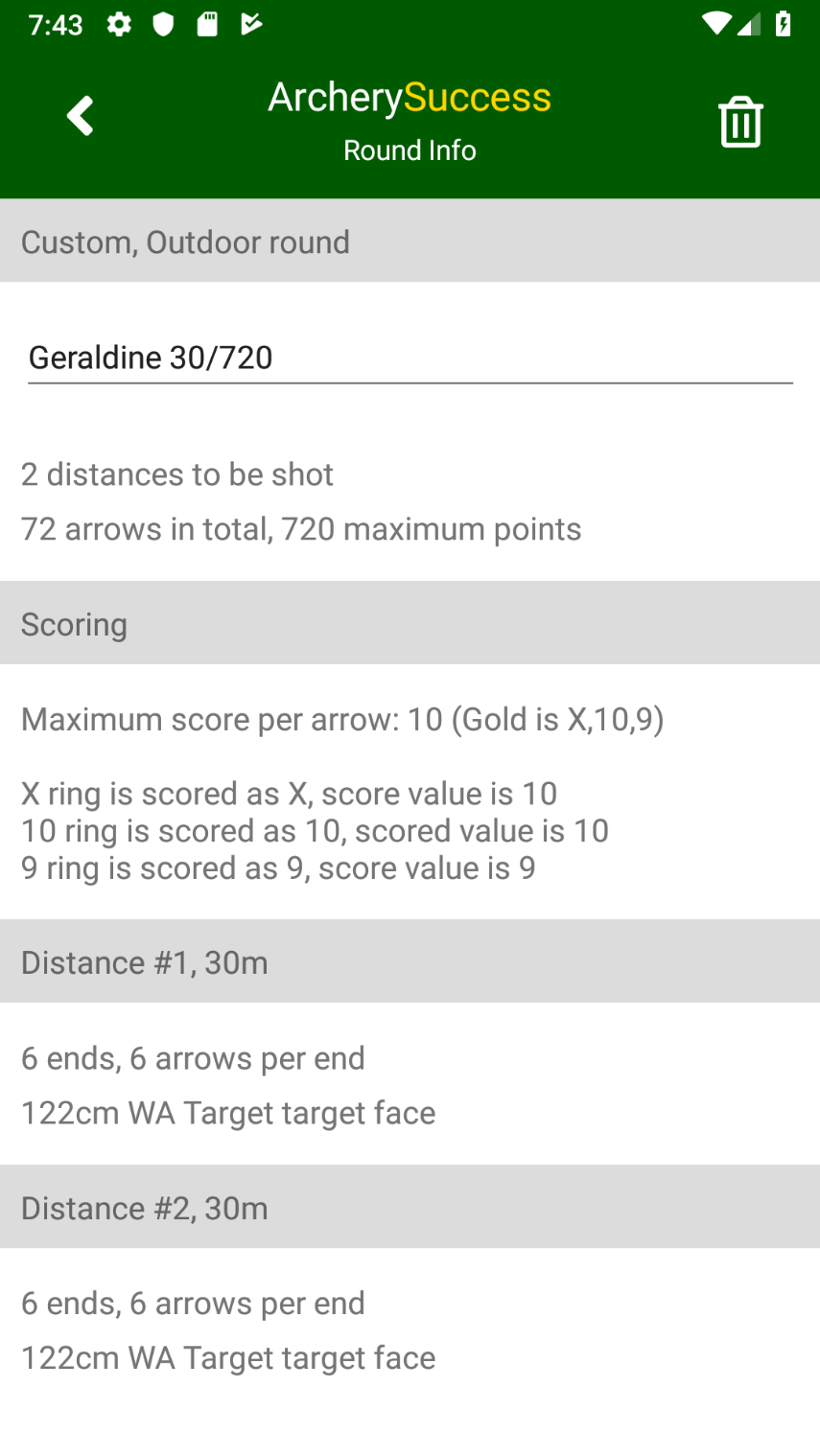 To delete the round, tap the  button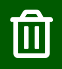 